Publicado en   el 17/09/2013 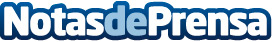 Cayo Lara considera que el Rey "no está en las mejores condiciones" para haber inaugurado hoy el año judicial tras las maniobras de la Casa Real en el 'Caso Nóos'Datos de contacto:Nota de prensa publicada en: https://www.notasdeprensa.es/cayo-lara-considera-que-el-rey-no-esta-en-las Categorias: Nacional http://www.notasdeprensa.es